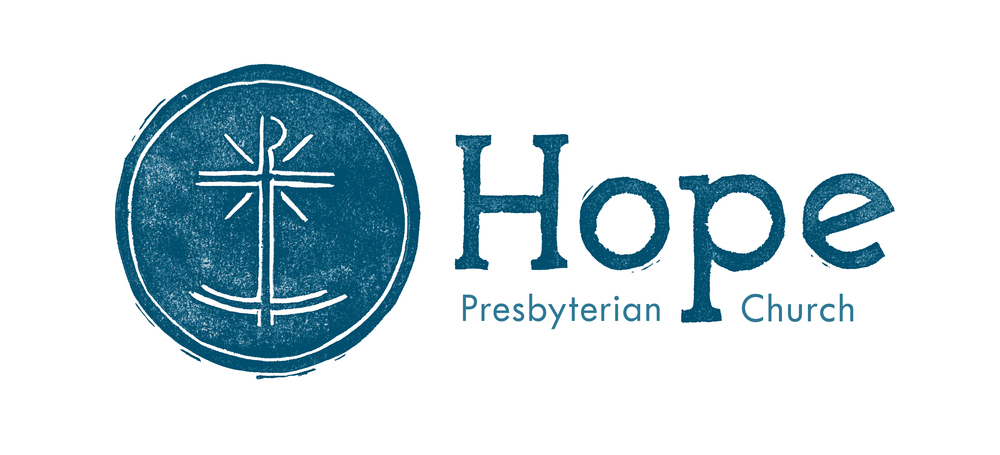 Hope Presbyterian Church 
Accessible Worship FolderJune 23, 2024www.hopechurchcolumbus.orgPastor—Joe Haack—joe@hopechurchcolumbus.orgYouth Pastor—Wes Piehl—wes@hopechurchcolumbus.orgDeacons—deacons@hopechurchcolumbus.orgOperations Manager—Nichole Redinger—operations@hopechurchcolumbus.orgPREPARATION FOR WORSHIPReflection before the ServiceFill our worship with grace, Lord Jesus Christ, that every thought, word, and deed may be acceptable to you, our Rock and our Redeemer. Amen. CALL TO WORSHIPFrom Revelation 15:3-4, NIVLEADER Hear what the Spirit is saying to the church.ALL Great and marvelous are your deeds, Lord God Almighty. Just and true are your ways, King of the nations. Who will not fear you, Lord, and bring glory to your name? For you alone are holy. All nations will come and worship before you.DOXOLOGYPraise God from whom all blessings flow;Praise him all creatures here below;Praise him above, ye heavenly host;Praise Father, Son, and Holy Ghost.Amen.PRAYER OF INVOCATIONLEADER God of light and truth,you are beyond our grasp or conceiving. Before the brightness of your presencethe angels veil their faces.ALL With lowly reverence and adoring love we acclaim your glory and sing your praise,for you have shown us your truth and love in Jesus Christ, our Savior. Amen.HYMNSBe Thou My VisionVerse:Be Thou my vision, O Lord of my heart;Naught be all else to me, save that Thou artThou my best thought, by day or by night,Waking or sleeping, Thy presence my light.Verse:Be Thou my wisdom, and Thou my true Word;I ever with Thee and Thou with me, Lord;Thou my great Father, and I Thy true son;Thou in me dwelling, and I with Thee one.Verse:Riches I heed not, nor man’s empty praise,Thou mine inheritance, now and always:Thou and Thou only, first in my heart,High king of heaven, my treasure Thou art.Verse:High king of heaven, my victory won,May I reach heaven’s joys,O bright heaven’s sun!Heart of my own heart, whatever befall,Still be my vision, O ruler of all.Jesus, Cast a Look On MeVerse:Jesus, cast a look on me;Give me sweet simplicity;Make me poor, and keep me low,Seeking only Thee to know.Verse:Weaned from all my lordly self,Weaned from all the miser’s pelf,Weaned from all the scorner’s ways,Weaned from all the lust of praise.Verse:All that feeds my busy pride,Cast it evermore aside;Bid my will to Thine submit,Lay me humbly at Thy feet.Verse:Make me like a little child,Of my strength and wisdom spoiled;Seeing only in Thy light,Walking only in Thy might;Verse:Leaning on Thy loving breast,Where a weary soul may rest;Feeling well the peace of GodFlowing from Thy precious blood.Verse:In this posture let me live,And hosannas daily give;In this temper let me die,And hosannas ever cry.CONFESSION OF SINFrom Psalm 130, NRSVLEADER Out of the depths I cry to you, O, Lord. Lord, hear my voice! Let your ears be attentiveto the voice of my supplications! If you, O Lord, should mark iniquities, Lord, who could stand? But there is forgiveness with you, so that you may be revered.ALL I wait for the LORD, my soul waits, and in his word I hope; my soul waits for the Lordmore than those who watch for the morning, more than those who watch for the morning. O, Israel, hope in the Lord! For with the Lord there is steadfast love, and with him is great power to redeem. It is he who will redeem Israel from all its iniquities.HYMNI Shall Not WantVerse:From the love of my own comfortFrom the fear of having nothingFrom a life of worldly passionsDeliver me O GodVerse:From the need to be understoodFrom the need to be acceptedFrom the fear of being lonelyDeliver me O GodDeliver me O GodChorus:And I shall not want, I shall not wantwhen I taste Your goodness I shall not wantwhen I taste Your goodness I shall not wantVerse:From the fear of serving othersFrom the fear of death or trialFrom the fear of humilityDeliver me O GodDeliver me O GodChorus:And I shall not want, I shall not wantwhen I taste Your goodness I shall not wantAnd I shall not want, I shall not wantwhen I taste Your goodness I shall not wantwhen I taste Your goodness I shall not wantAnd I shall not want, I shall not wantBridge:Oh how I need YouOh how I need YouOh how I need YouOh how I need YouGRACE ASSURANCEFrom Psalm 103:8, 13-14, 17-18, NRSVLEADER The LORD is merciful and gracious, slow to anger and abounding in steadfast love. As a father has compassion for his children, so the LORD has compassion for those who fear him. For he knows how we were made; he remembers that we are dust. But the steadfast love of the LORD is from everlasting to everlasting on those who fear him,and his righteousness to children’s children, to those who keep his covenant and remember to do his commandments.HYMNOn Jordan's Stormy Banks (Promised Land)Verse:On Jordan's stormy banks I stand And cast a wishful eye To Canaan's fair and happy land Where my possessions lieChorus:I am bound For the promised land I am bound For the promised land O who will come And go with me I am bound For the promised landVerse:All o'er those wide extended plains Shines one eternal day There God the Son forever reigns And scatters night awayChorus:I am bound For the promised land I am bound For the promised land O who will come And go with me I am bound For the promised landVerse:No chilling winds Nor poisonous breath Can reach that healthful shore Sickness and sorrow Pain and death Are felt and feared no moreVerse:When shall I reach That happy place And be forever blest When shall I see My Father's face And in His bosom restTITHES & OFFERINGSPASSING THE PEACESCRIPTURE READINGMESSAGESlide 1A life of avoidance or spirit-filled purpose?Slide 2The high stakes of rejecting Jesus. The removal of shame in receiving Jesus. The privilege of priesthood through Jesus.Slide 3The high stakes of rejecting Jesus.Slide 41 Peter 4-8: “As you come to him, a living stone rejected by men but in the sight of God chosen and precious, you yourselves like living stones are being built up as a spiritual house, to be a holy priesthood, to offer spiritual sacrifices acceptable to God through Jesus Christ. For it stands in Scripture: “Behold, I am laying in Zion a stone, a cornerstone chosen and precious, and whoever believes in him will not be put to shame.” So the honor is for you who believe, but for those who do not believe, “The stone that the builders rejected has become the cornerstone,” and “A stone of stumbling, and a rock of offense.” Slide 5The removal of shame in receiving Jesus.Slide 61 Peter 4-8: “As you come to him, a living stone rejected by men but in the sight of God chosen and precious, you yourselves like living stones are being built up as a spiritual house, to be a holy priesthood, to offer spiritual sacrifices acceptable to God through Jesus Christ. For it stands in Scripture: “Behold, I am laying in Zion a stone, a cornerstone chosen and precious, and whoever believes in him will not be put to shame.” So the honor is for you who believe, but for those who do not believe, “The stone that the builders rejected has become the cornerstone,” and “A stone of stumbling, and a rock of offense.” Slide 7The privilege of priesthood through Jesus.Slide 81 Peter 5: “... you yourselves like living stones are being built up as a spiritual house, to be a holy priesthood, to offer spiritual sacrifices acceptable to God through Jesus Christ.”CONFESSION OF FAITHHeidelberg Catechism #119LEADER What is the Lord's prayer?ALL Our Father in heaven, hallowed be your name, your kingdom come, your will be done on earth as it is in heaven. Give us today our daily bread. Forgive us our debts, as we also have forgiven our debtors. And lead us not into temptation, but deliver us from the evil one, for yours is the kingdom and the power and the glory forever. Amen.THE LORD’S SUPPER1 Corinthians 11:23-26The Lord Jesus, on the night when he was betrayed took bread and when he had given thanks, he broke it and said, “This is my body which is broken for you. Do this in remembrance of me.” In the same way also he took the cup, after supper, saying, “This cup is the new covenant in my blood. Do this as often as you drink it, in remembrance of me."HYMNRestore Us AgainVerse We longed for Egypt in the wildernessA kingdom made of dustBuilt an idol out of happinessA paradise of rustPre-Chorus:We lost all the meaningDrowned out the feelingOur hearts barely beatingChorus:Restore us again, God of our salvationRevive us again in Your unfailing loveRestore us again, God of our salvationRevive us again in Your unfailing loveVerse:We have trusted in the meaninglessAnd chased a life of easeNow we wander in the shadow landsWhere comfort is our kingPre-Chorus:We lost all the meaningDrowned out the feelingOur hearts barely beatingRestore us again, God of our salvationRevive us again in Your unfailing loveRestore us again, God of our salvationRevive us again in Your unfailing loveBridge:Holy Spirit bring us life once againHoly Spirit lead our hearts back to YouHoly Spirit bring us life once againHoly Spirit lead our hearts back to YouChorus:Restore us again, God of our salvationRevive us again in Your unfailing loveRestore us again, God of our salvationRevive us again in Your unfailing loveBENEDICTIONGo in peace, in the knowledge of God’s power. Go in confidence, in the knowledge of God’s strength. Go in joy, in the knowledge of God’s love.HOPE HAPPENINGSMEAL VOLUNTEERS NEEDEDPlease consider signing up to provide a meal for our SHAN study group. Access the sign-up sheet with the Hope QR code.Digital Connect CardWe’re glad you’re here! Let’s stay connected; please fill out the form at the following link: https://hopechurchcolumbus.churchcenter.com/people/forms/281549.